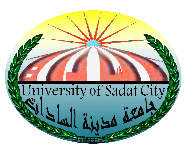        جامعة مدينة السادات                                                                                الإدارة العامة للدراسات العليا والبحوث       إدارة البحوث العلمية طلب التقدم للحصول عليجائزة الجامعة ...............................................السيد الأستاذ الدكتور / رئيس جامعة مدينة الساداتأتشرف أنا د / ...................................  بكلية / معهد ........................ بقسم...........................بموافقة سيادتكم علي التقدم لجائزة الجامعة ...................... في مجال ........................................لعام .................... وذلك بناءا علي قرار رئيس الجامعة رقم (       ) بتاريخ   /  /     20ويسرني أن أرفق مع هذا الطلب خمس مجموعات من الإنتاج العلمي والمستندات المطلوبة علما بأنه لم يسبق لي الفوز بجائزة الجامعة ............................من قبل (  أو سبق لي الفوز بالجائزة عام .................. ) كما ان الإنتاج العلمي المقدم للجائزة ينطبق عليه كافة ما ورد من شروط ولم يسبق الفوز بأية جائزة أخري تمنحها الجامعة .وتفضلوا سيادتكم بقبول فائق الاحترام والتقديرالتاريخ/      /                                                المتقدمSV0000UR0F100111نموذج رقم: الإصدار (2/0) 26/4/2016مجامعة مدينة السادات                                                                                        الإدارة العامة للدراسات العليا والبحوث       إدارة البحوث العلمية مستندات المتقدم للحصول علي جائزة الجامعة التشجيعية/التفوق العلمي/التقديريةSV0000UR0F100112نموذج رقم: الإصدار (2/0) 26/4/2016مجامعة مدينة السادات                                                                                        الإدارة العامة للدراسات العليا والبحوث        إدارة البحوث العلمية إقــــــــــــــــراراقر انا الســــيد أ0د / …..................................................................................................الوظيفة …........................................................................................................................الكلية / المعهد …................................ بانني قد قمت بنشر بحث بعنوان:-............................................................................................................................................................................................................................................................................................................................................................................................................................................................................................................................................................................................................................................................................................................وانني اقر بصحة كافة البيانات التي قمت بتقديمها في استمارة البيانات الخاصة بالحصول علي الجائزة / المكافأة وفي حالة ثبوت غير ذلك فانني ملزم برد قيمة الجائزة / المكافأة .المقر بما فيه------------------  SV0000UR0F100106نموذج رقم: الإصدار (2/0) 26/4/2016معدد 2 صورة فوتوغرافية حديثةقائمة المستندات المطلوبة :أ-استيفاء نموذج  التقدم للجائزةبعد الحصول علي موافقة مجلسي القسم والكلية/المعهد.  ب-عدد (2) صورة شخصية حديثة .ت- خمسة ملفات مستوفاه نموذج التقدم.  ث- بيان حالة وظيفية معتمدة من جهة العمل. ج- السيرة الذاتية .ح- الانتاج العلمي المقدم للجائزة .خ- كافة البحوث المنشورة .د- قائمة المؤلفات.ذ- عضوية الجمعيات العلمية .ر- بيان معتمد بالجوائز والاوسمة وغيرها.